TRƯỜNG ĐẠI HỌC NHA TRANG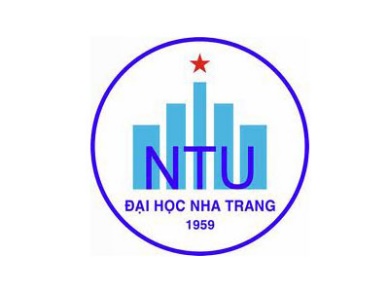 Khoa: KỸ THUẬT GIAO THÔNGBộ môn: KỸ THUẬT TÀU THỦYĐỀ CƯƠNG HỌC PHẦN(Kèm theo Quyết định số:1213/QĐ-ĐHNT, ngày 16 tháng 11   năm 2021 của Hiệu trưởng Trường Đại học Nha Trang)1. Thông tin về học phần:Tên học phần:				Tiếng Việt:	LÝ THUYẾT TÀU THỦYTiếng Anh:	THEORY OF SHIP			Mã học phần:				Số tín chỉ:		4(3,5-0,5) 			Đào tạo trình độ:	Đại học 					Học phần tiên quyết:	Vẽ Kỹ thuật		2. Mô tả học phần: 	Học phần cung cấp cho người học kiến thức và kỹ năng về các tính năng hàng hải tàu, bắt đầu từ việc xây dựng bản vẽ đường hình và xác định các đặc điểm hình học tàu thủy, cho đến việc tính toán, kiểm tra và đánh giá các tính năng hàng hải chính của tàu như tính nổi, tính ổn định, tính chống chìm, tính điều khiển, tính lắc và sức cản tàu.3. Mục tiêu:	Học phần cung cấp cho người học kiến thức và kỹ năng cần thiết trong việc xây dựng, kiểm tra bản vẽ đường hình và thực hiện tính toán, kiểm tra, đánh giá tính năng hàng hải tàu thủy nhằm làm cơ sở ứng dụng giải quyết các bài toán chuyên môn trong lĩnh vực kỹ thuật tàu thủy.4. Chuẩn đầu ra (CLOs): Sau khi học xong học phần, người học có thể:a) Xây dựng và kiểm tra bản vẽ đường hình tàu thủy;	b) Xác định được các đặc điểm hình học tàu thủy;	c) Tính toán, kiểm tra và đánh giá các tính năng hàng hải tàu thủy;d) Tính sức cản tàu thủy và lựa chọn thiết bị đẩy tàu5. Ma trận tương thích giữa Chuẩn đầu ra học phần với Chuẩn đầu ra CTĐT ngành Kỹ thuật tàu thủy:6. Nội dung:	7. Phương pháp dạy học: 8. Đánh giá kết quả học tập: 9. Tài liệu dạy học: Ngày cập nhật: 22/02/2022.	CHỦ NHIỆM HỌC PHẦN	                    TRƯỞNG BỘ MÔN	(Ký và ghi họ tên)	                    (Ký và ghi họ tên)          TS. Huỳnh Lê Hồng TháiBAN CHỦ NHIỆM CTĐT(Ký và ghi họ tên)CĐR HP (CLOs)CĐR CTĐT (PLOs)CĐR CTĐT (PLOs)CĐR CTĐT (PLOs)CĐR CTĐT (PLOs)CĐR CTĐT (PLOs)CĐR CTĐT (PLOs)CĐR CTĐT (PLOs)CĐR CTĐT (PLOs)CĐR CTĐT (PLOs)CĐR CTĐT (PLOs)CĐR HP (CLOs)12345678910axxxxxbxxcxxxdxxxTT.Chủ đềNhằm đạt CLOsSố tiếtSố tiếtTT.Chủ đềNhằm đạt CLOsLTTH11.11.21.3Hình học tàu thủyBản vẽ đường hình tàu thủyĐặc điểm hình học tàu thủyHệ tọa độ trong bài toán tĩnh học tàu thủya,b51422.12.22.32.42.5Tính nổi tàu thủyKhái niệm và các đại lượng đặc trưng cho tính nổi tàu thủyTrọng lượng, trọng tâm tàu thủyTính toán các yếu tố tính nổi tàu thủyXây dựng và sử dụng các đồ thị tính nổi tàuĐảm bảo tính nổi trong thiết kế, chế tạo và sử dụng tàua,c1233.13.23.33.4Ổn định tàu thủyKhái niệm và các đại lượng đặc trưng cho ổn định tàu thủyTính toán, kiểm tra, đánh giá ổn định tàu thủyGiải các bài toán ổn định tàu trong thực tế Đảm bảo ổn định tàu trong thiết kế và sử dụng tàuc1544.14.24.34.4Chống chìm tàu thủyKhái niệm và các đại lượng đặc trưng tính chống chìm tàu Tính toán, kiểm tra, đánh giá tính chống chìm tàu thủy.Phân khoang tàu thủy.Đảm bảo chống chìm trong thiết kế, chế tạo, sử dụng tàu c455.15.25.3Tính điều khiển tàu thủyKhái niệm và các đại lượng đặc trưng tính điều khiển tàu Phân tích quá trình tàu quay vòng trên biểnTính các thông số của quá trình tàu quay vòng trên biển.c466.16.26.3Dao động lắc tàu thủyCác đại lượng đặc trưng cho dao động lắc tàu thủy.Dao động lắc tàu trên nước tĩnh và trên sóng biểnGiảm dao động lắc tàu c477.17.27.3Sức cản tàu thủyCác thành phần sức cản tàu thủyCác phương pháp tính sức cản tàu thủyTính chọn thiết bị năng lượng tàu thủyd588.18.28.38.4Thiết bị đẩy tàuCấu tạo và phân loại thiết bị đẩy tàu.Đặc điểm kết cấu các loại thiết bị đẩy tàuĐặc điểm thủy động lực học thiết bị đẩy tàuTương tác máy - vỏ – thiết bị đẩy tàud4TT.Phương pháp dạy họcÁp dụng cho chủ đềNhằm đạt CLOs1Thuyết giảng, thảo luận1,2,3,4,5,6,7,8a,b,c,d2Dạy học dựa trên vấn đề1,2,3a,b,c3Sử dụng phim tư liệu trong giảng dạy3,7,8c, dTT.Hoạt động đánh giáNhằm đạt CLOsTrọng số (%)1Đánh giá quá trìnha, b, c302Thi giữa kỳa,b303Thi cuối kỳc,d40TT.Tên tác giảTên tài liệuNăm xuất bảnNhà xuất bảnĐịa chỉ khai thác tài liệuMục đích sử dụngMục đích sử dụngTT.Tên tác giảTên tài liệuNăm xuất bảnNhà xuất bảnĐịa chỉ khai thác tài liệuTài liệu chínhTham khảo1Trần Gia TháiLý thuyết tàu thủy2012KH&KTThư việnXPhạm Thanh NhựtHướng dẫn bài tập CN KTTT2021Nông nghiệpX2Trần Công NghịLý thuyết tàu thủy2006ĐHQG Tp.HCMThư việnX3Ng.Cảnh ThanhLý thuyết tàu thủy2008KH&KTThư việnX4Ng.T.Hiệp ĐoànLý thuyết tàu thủy2004ĐHHHThư việnX5K.J.RawsonBasic Ship Theory Vol 1,22001ButterworthHeinemannThư việnX6E.C.TupperIntroduction to NavalArchitecture2004Butterworth HeinemannThư việnX